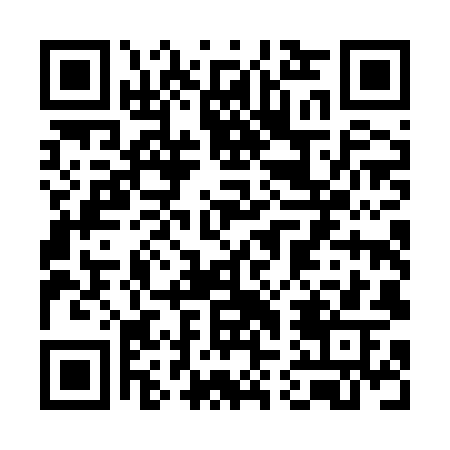 Prayer times for Bruzdeilynas, LithuaniaWed 1 May 2024 - Fri 31 May 2024High Latitude Method: Angle Based RulePrayer Calculation Method: Muslim World LeagueAsar Calculation Method: HanafiPrayer times provided by https://www.salahtimes.comDateDayFajrSunriseDhuhrAsrMaghribIsha1Wed3:165:511:336:459:1511:412Thu3:155:491:326:469:1711:423Fri3:145:471:326:479:1911:434Sat3:145:451:326:489:2111:445Sun3:135:431:326:509:2311:446Mon3:125:401:326:519:2511:457Tue3:115:381:326:529:2711:468Wed3:105:361:326:539:2911:479Thu3:095:341:326:549:3111:4810Fri3:085:321:326:559:3311:4911Sat3:085:301:326:569:3511:4912Sun3:075:281:326:589:3611:5013Mon3:065:261:326:599:3811:5114Tue3:055:251:327:009:4011:5215Wed3:055:231:327:019:4211:5316Thu3:045:211:327:029:4411:5317Fri3:035:191:327:039:4611:5418Sat3:025:171:327:049:4711:5519Sun3:025:161:327:059:4911:5620Mon3:015:141:327:069:5111:5721Tue3:015:131:327:079:5311:5722Wed3:005:111:327:089:5411:5823Thu2:595:091:327:099:5611:5924Fri2:595:081:327:109:5812:0025Sat2:585:071:337:119:5912:0026Sun2:585:051:337:1110:0112:0127Mon2:575:041:337:1210:0212:0228Tue2:575:031:337:1310:0412:0229Wed2:575:011:337:1410:0512:0330Thu2:565:001:337:1510:0712:0431Fri2:564:591:337:1510:0812:05